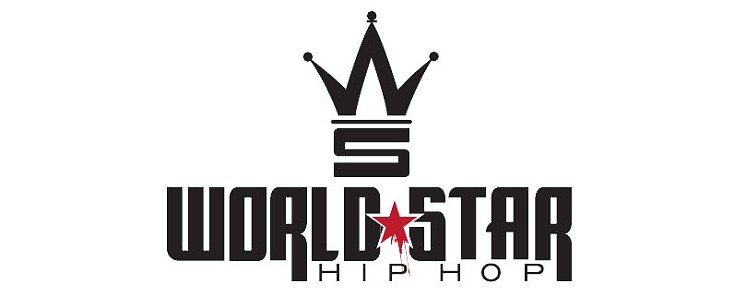 April 13, 2020Watch Here: https://www.worldstarhiphop.com/videos/video.php?v=wshh40nvvu73U8GggMjp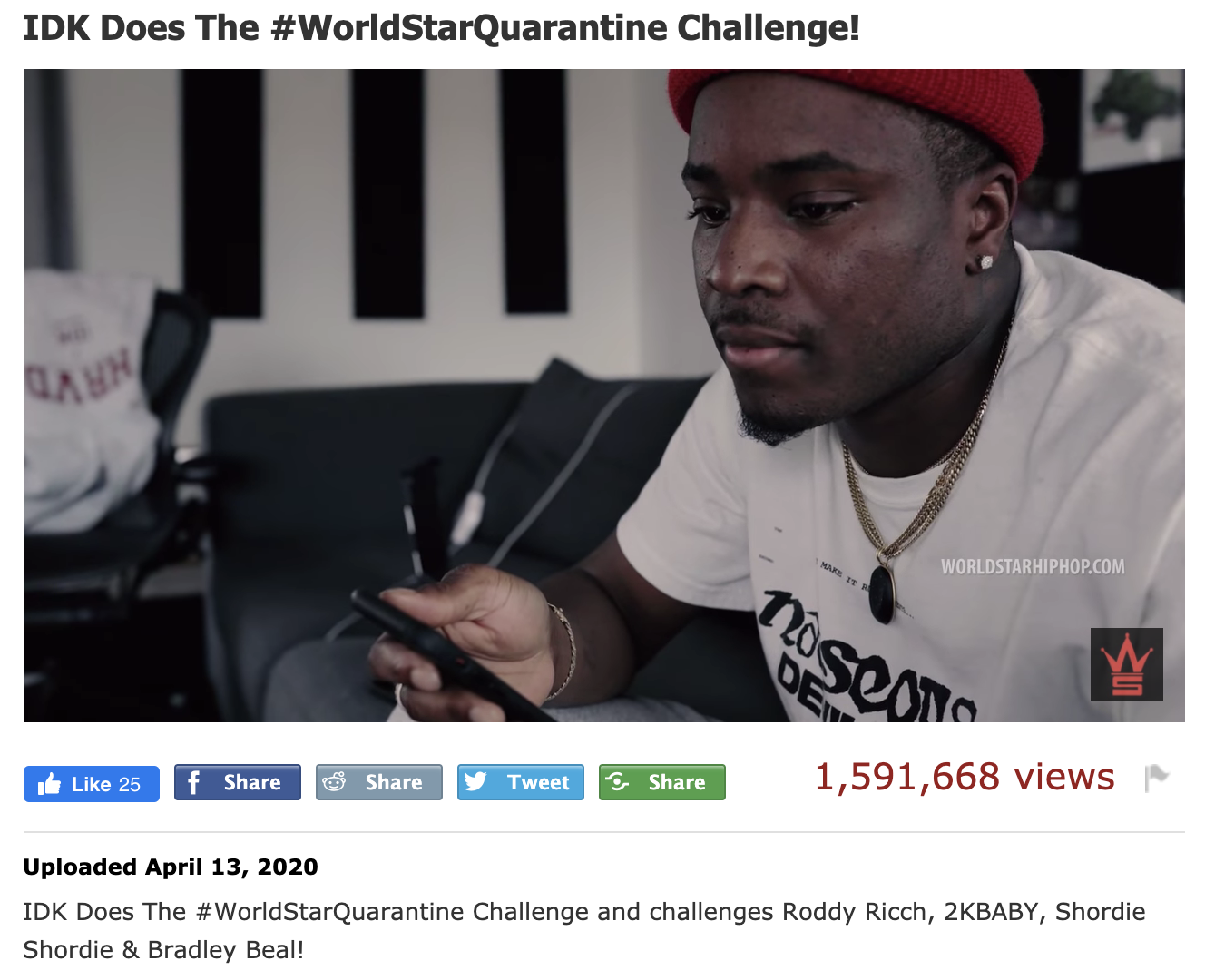 